										Name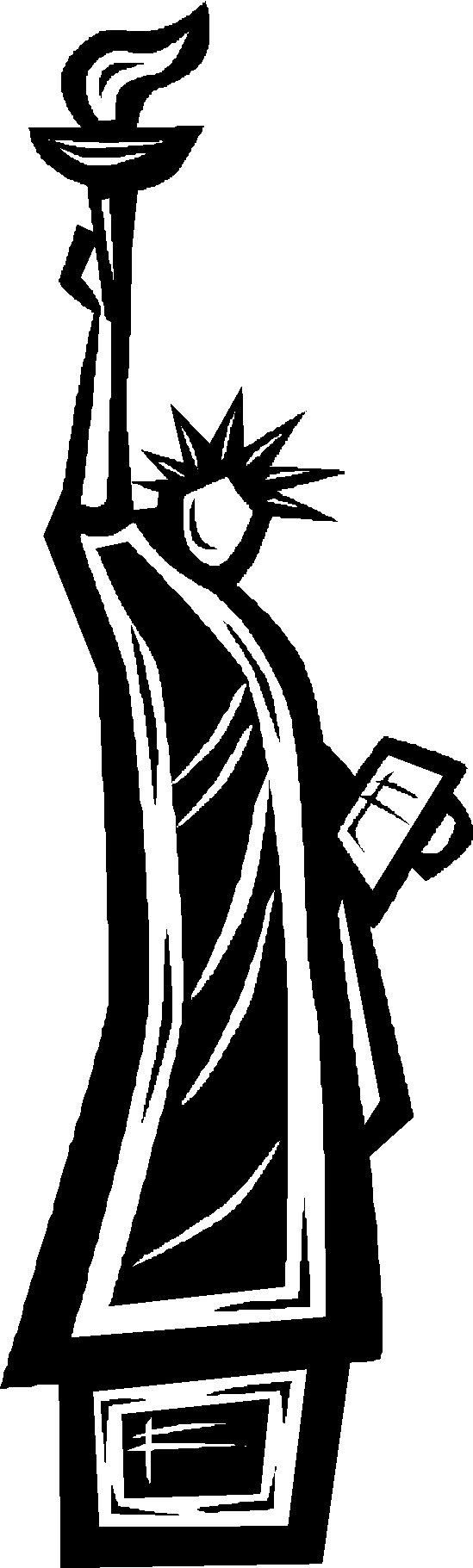 										Date										PeriodParadigm Section Shrinking (to be used with ch. 2 of 7 Habits of Highly Effective Teens)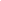 Directions: After reading each section, you and your partner will “shrink” that section into 20 words or less. Be sureto identify the most important “who” or “what” that section is about to help you summarize correctly.Section TitleSummarySO WHAT’S A PARADIGM?PARADIGMS OF SELFPARADIGMS OF OTHERSPARADIGMS OF LIFEFriend-CenteredStuff-CenteredBoyfriend/GirlfriendCenteredSchool-CenteredParent-CenteredOther Possible CentersPrinciple-CenteredPrinciples Never Fail